Капля воды имеет заряд q1 = +1,5 нКл. Как изменится модуль напряжённости электрического поля капли на расстоянии 0,1 м от неё, если она сольётся с другой каплей, заряд которой q2 = -0,5 нКл.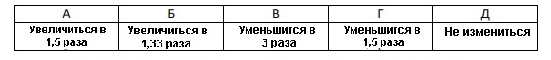 Решение: